ГБУ РО центр психолого-педагогической, медицинской и социальной помощиИНСТРУКЦИЯпо проведению социально-психологического тестирования лиц, обучающихся в общеобразовательных организациях, профессиональных образовательных организациях и образовательных организациях высшего образования в 2023 году на платформе scan-edu.ru.Ростов-на-Дону2023 г.СОДЕРЖАНИЕ:Информационная система scan-edu.ruСоздание групп\классовСоздание сессийПроцедура тестированияОбработка результатов			Информационная система scan-edu.ruДля проведения тестирования в информационной системе  зайдите на сайт. Для этого в адресной строке браузера 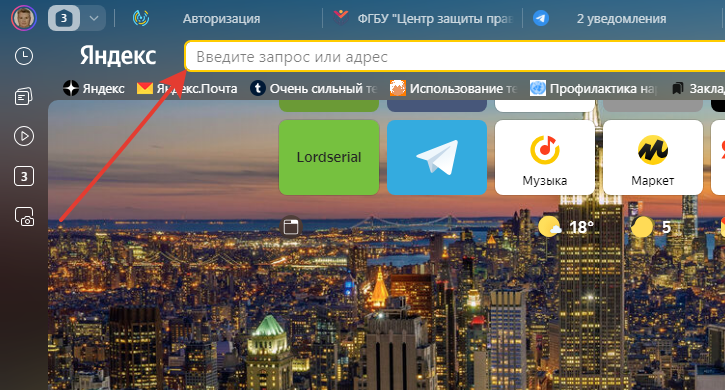 ведите название scan-edu.ru 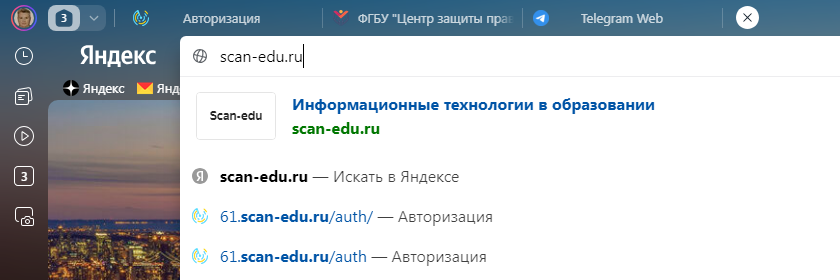 Нажмите кнопку Enter, 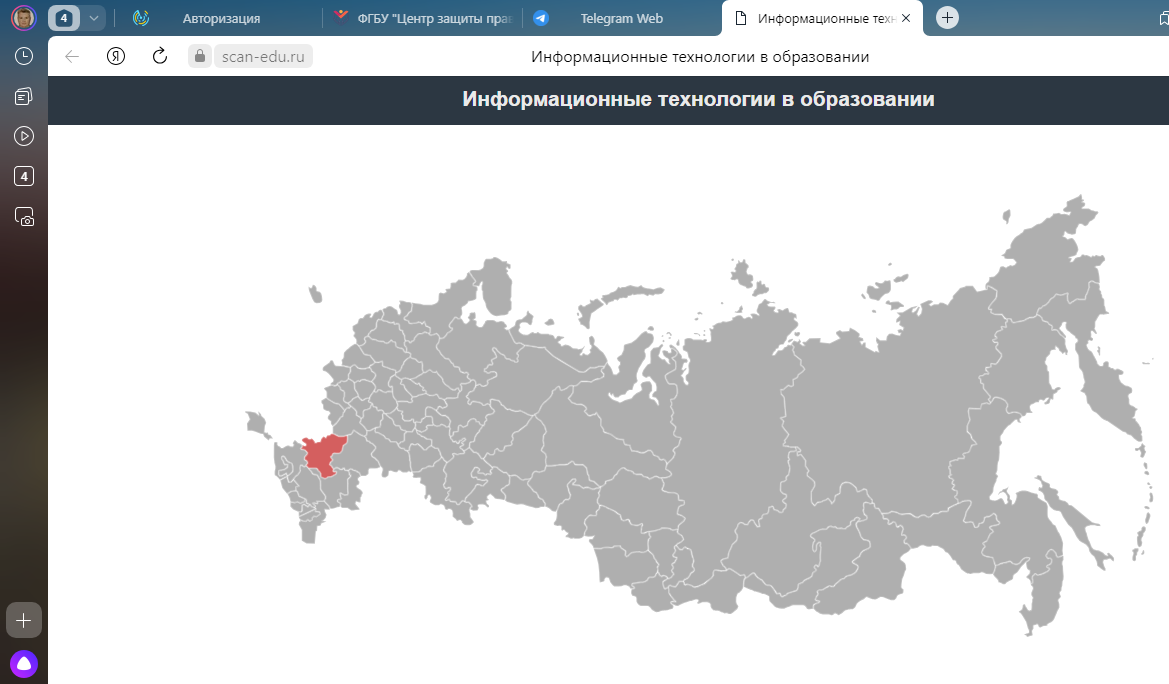 Вы попадёте в окно выбора региона, выберете Ростовскую область. Теперь вы находитесь в окне выбора роли 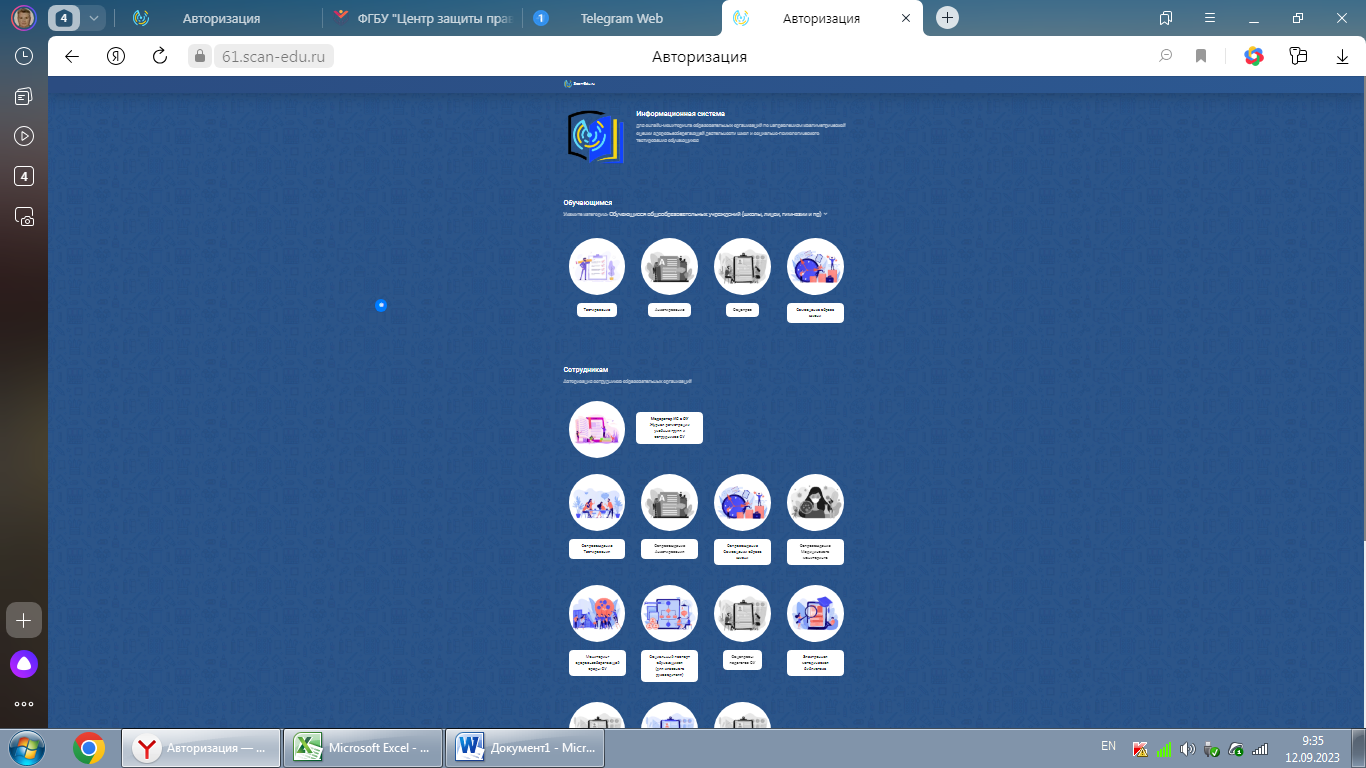 На странице присутствуют 3 кластера Обучающимся, Сотрудникам , Родителям, они расположены последовательно сверху вниз. Передвижение по странице осуществляется скроллингом (кручение колесика мыши). В зависимости от поставленной задачи осуществляется выбор роли. Создание групп\классовДля того чтобы создать группу\ класс  на странице в кластере Сотрудникам вы выбираете роль «Модератор ИС в ОУ Журнал регистрации учебных групп»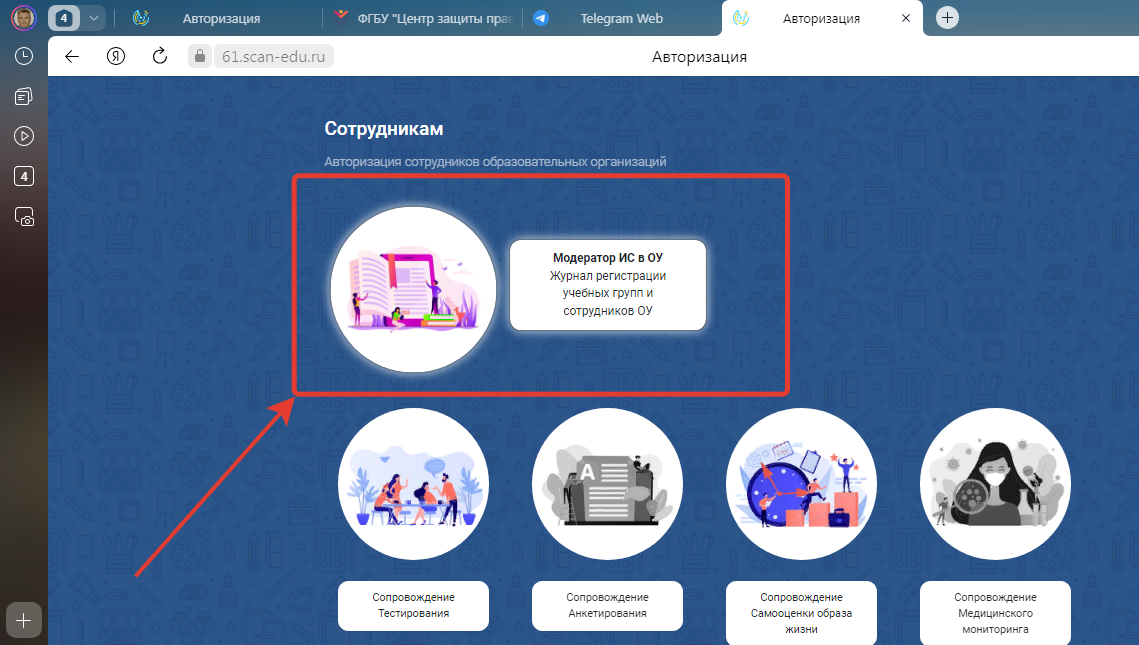 На странице ввода пароля введите логин\пароль «специалиста» логин маркирован буквой «s» или «психолога» он маркирован буквой «p» 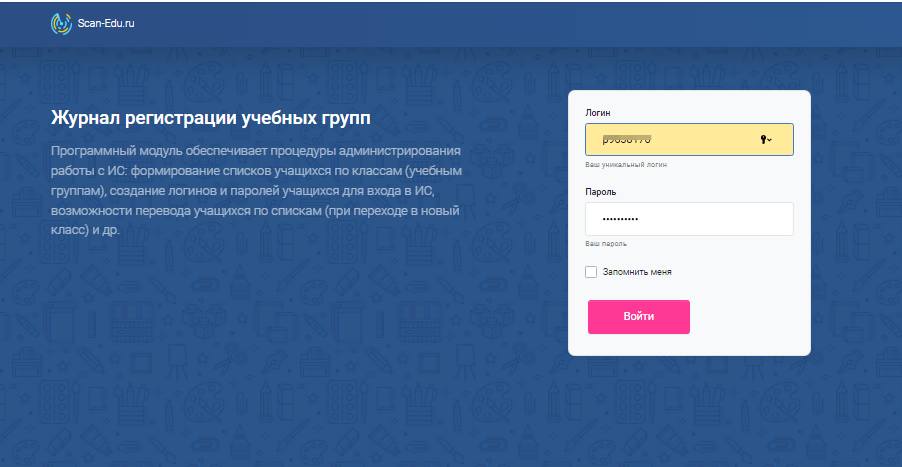 В Журнале регистрации учебных групп с левой стороны на синем фоне сверху вниз расположены 3 кластера: Название организации, «группа респондентов» и «пользователи»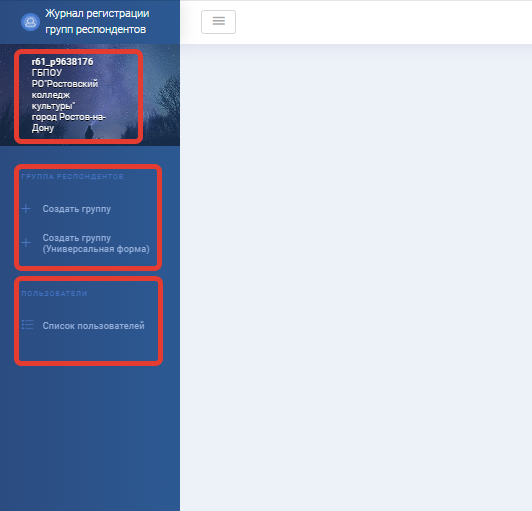 В кластере «группа респондентов» нажмите  «+ создать группу» (окно используется в случае стандартной маркировки групп\классов) или нажмите +Создать группу (универсальная форма ) (окно используется в случае сложного названия группы\класса), при заполнении формы двигайтесь слева на право, сверху вниз.Выберете номер и аббревиатуру из списка или задайте свою (для универсальной формы), впишите средний возраст, выберите год обучения. В заметках вы можете написать важную информацию о студентах\обучающихся и т.д.Укажите количество юношей и девушек, обучающихся в группе\классе, нажмите кнопку «добавить».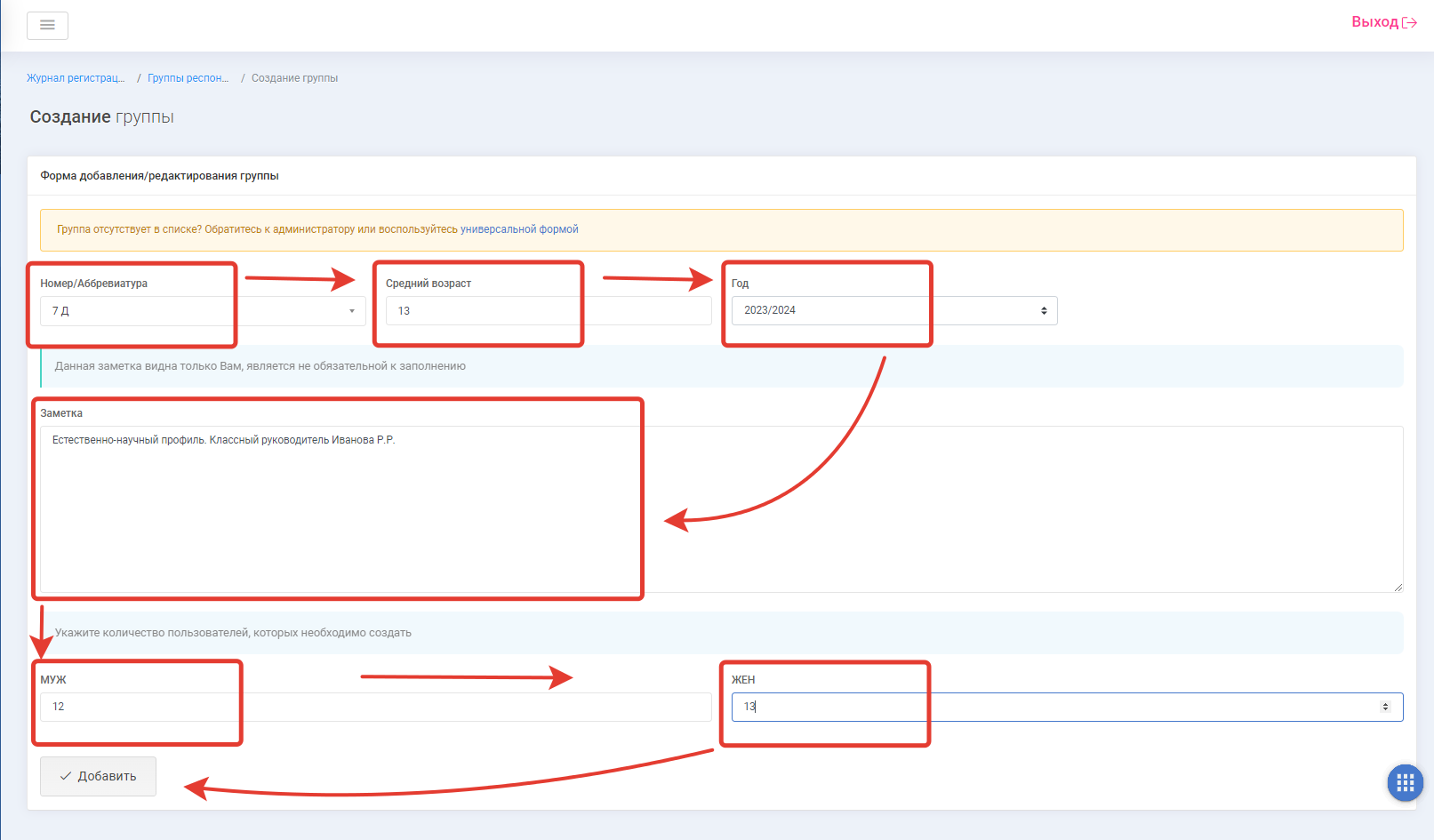 После этого класс\группа отразится в «списке пользователей».!!!!Важно сохранить пароли сразу после их создания!!!!!После нажатия кнопки добавить вы попадаете в окно «Детали группы», где отображаются данные класса\группы. Окно разделено на 2 кластера «Общие данные» и «Список респондентов».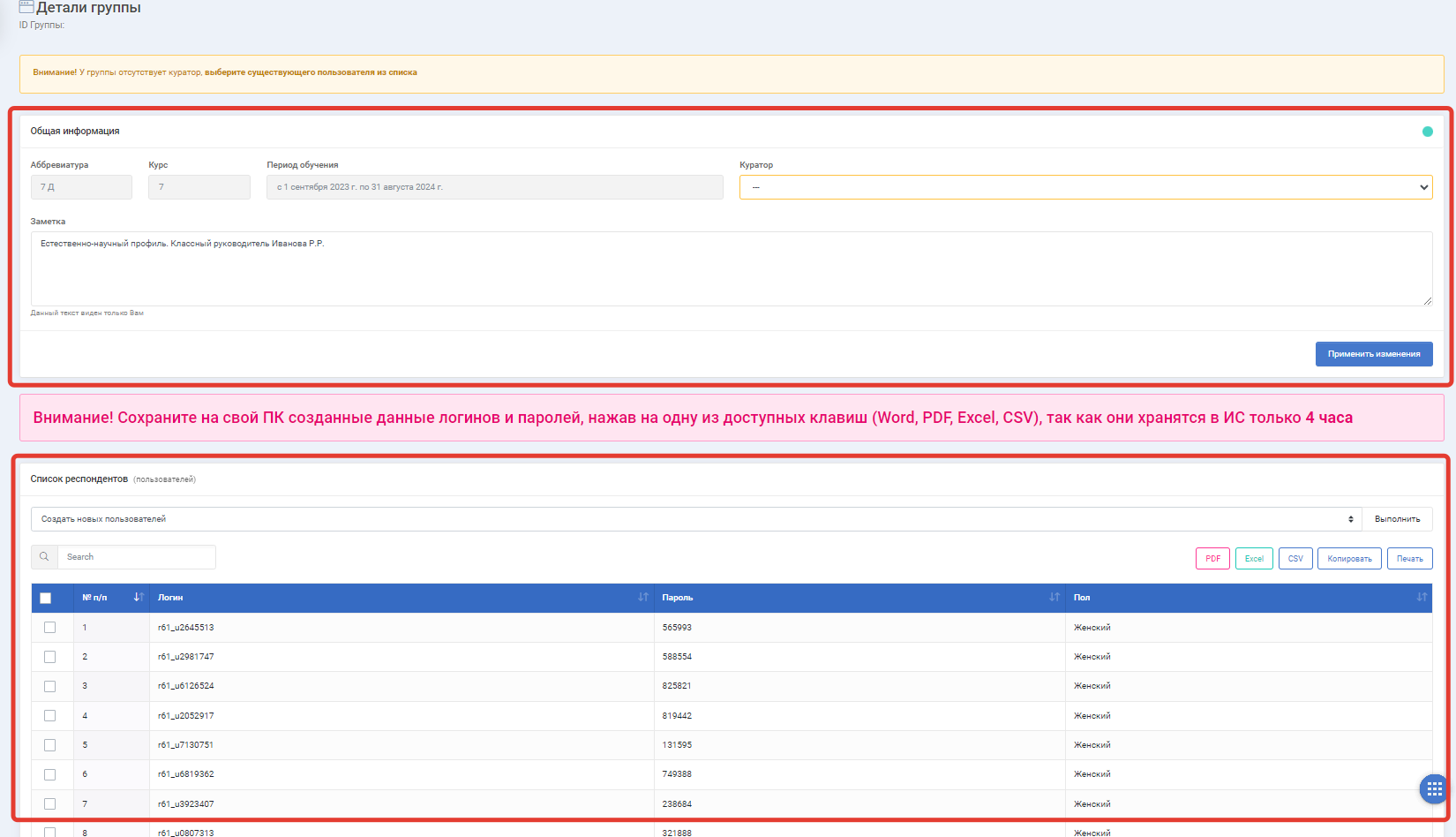 Список респондентов состоит из четырех рабочих областей, строка выбора команд (позволяет вносить изменения в список респондентов) сверху, строка поиска логинов находится ниже слева, кнопки выбора формата сохранения логинов\паролей, ниже список логинов\паролей.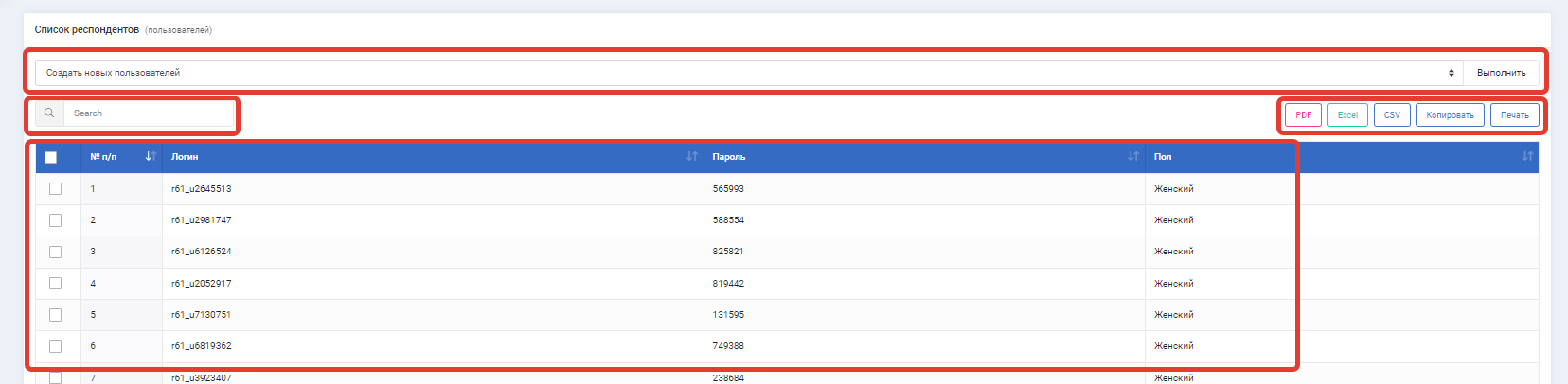 *Чтобы маркировать ребенка сироту, необходимо выбрать детей из списка, нажав на их чек боксы а затем в строке выбора команд выбрать из списка нужный параметр.Выберете формат Excel формат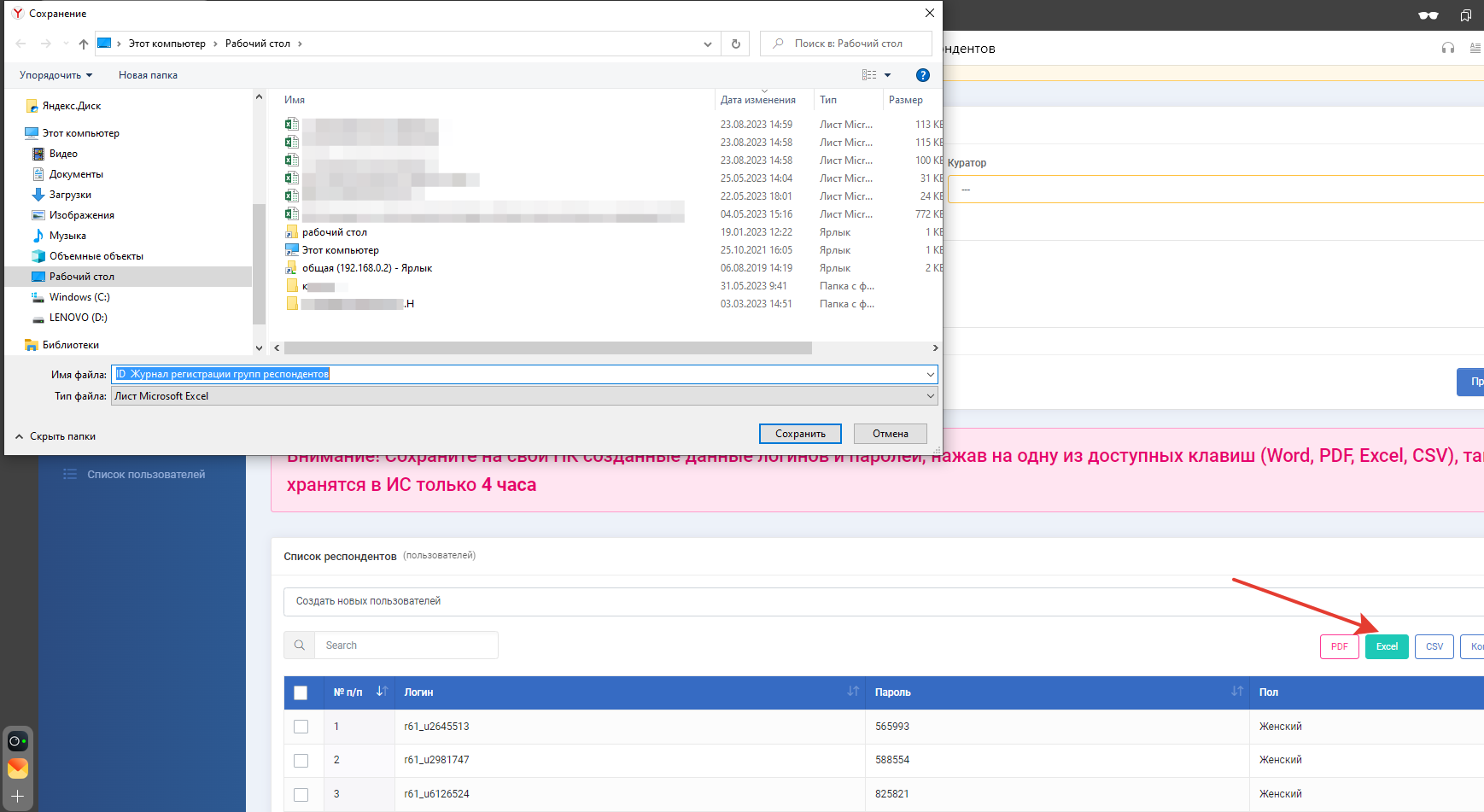 Сохраните документ на своем компьютере. Для удобства можете создать папку СПТ и сохранять списки в нее. Откройте сохраненный файл и В столбец «Примечание» внесите списочный состав класса в алфавитном порядке, сначала девушек, потом юношей и сохраните внесенные в документ изменения.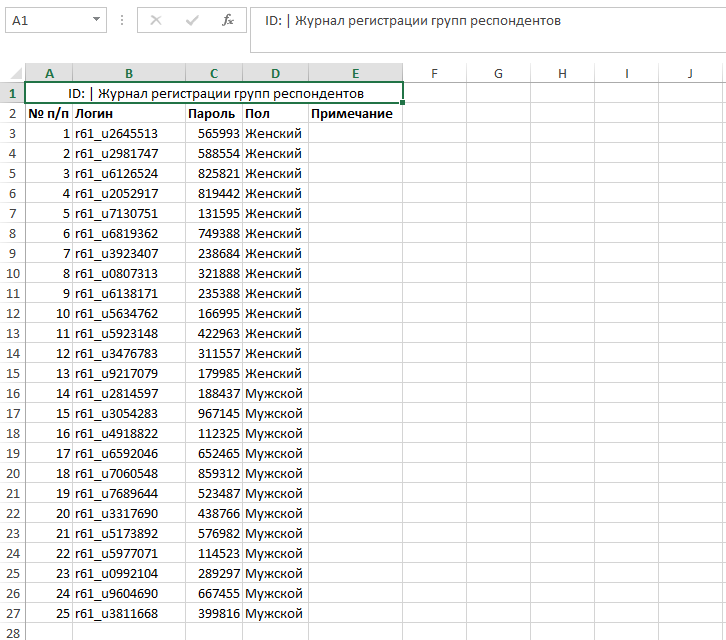 После создания классов можно приступать к созданию сессий.Создание сессийВыйдите из личного кабинета модератора (специалиста), нажав на кнопку «Выход» в верхнем правом углу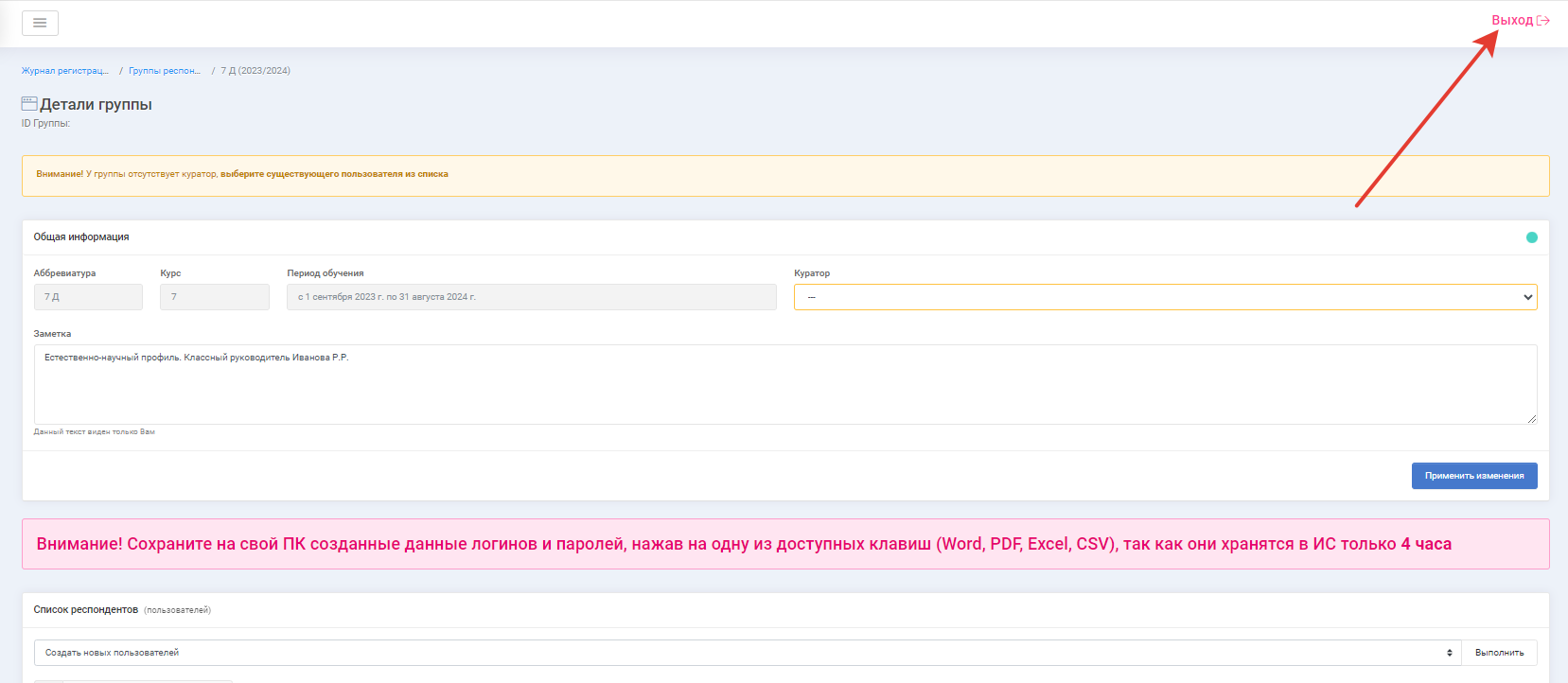 В окне выбора роли в кластере «Сотрудникам», выберете сопровождение тестирования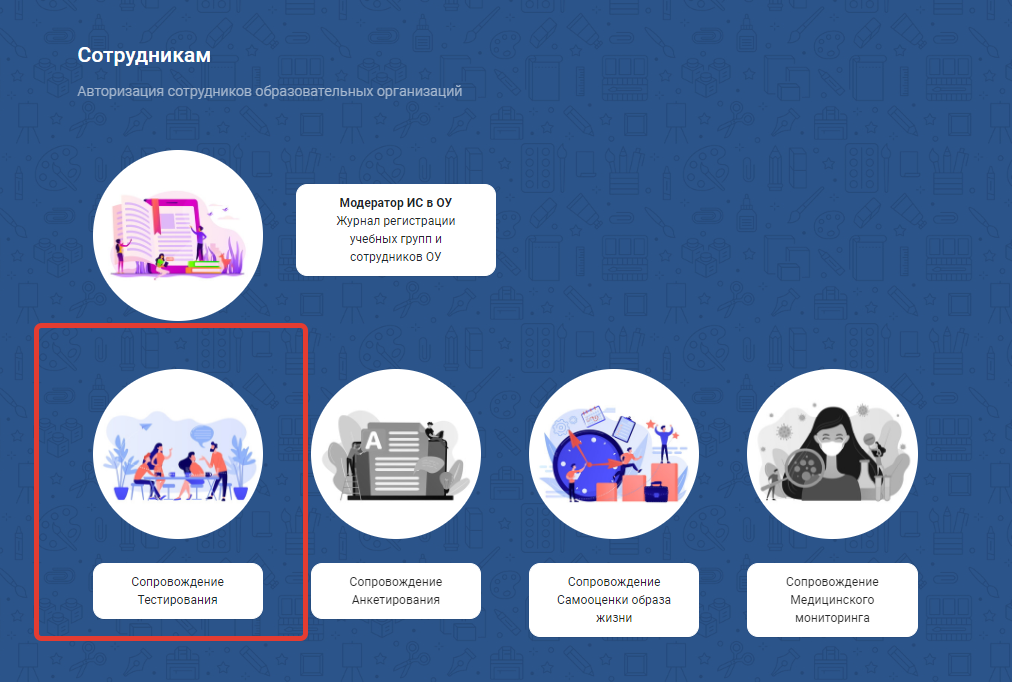 По нажатию перейдите на страницу ввода пароля. Доступ в кабинет «Сопровождение Тестирования» доступен по паролю психолога.В кабинете «Сопровождение Тестирования»  с левой стороны на синем фоне сверху вниз расположены 4 кластера: Название организации, кнопка перехода на страницу «Активные сессии», меню «Тестирование», Меню «отчеты»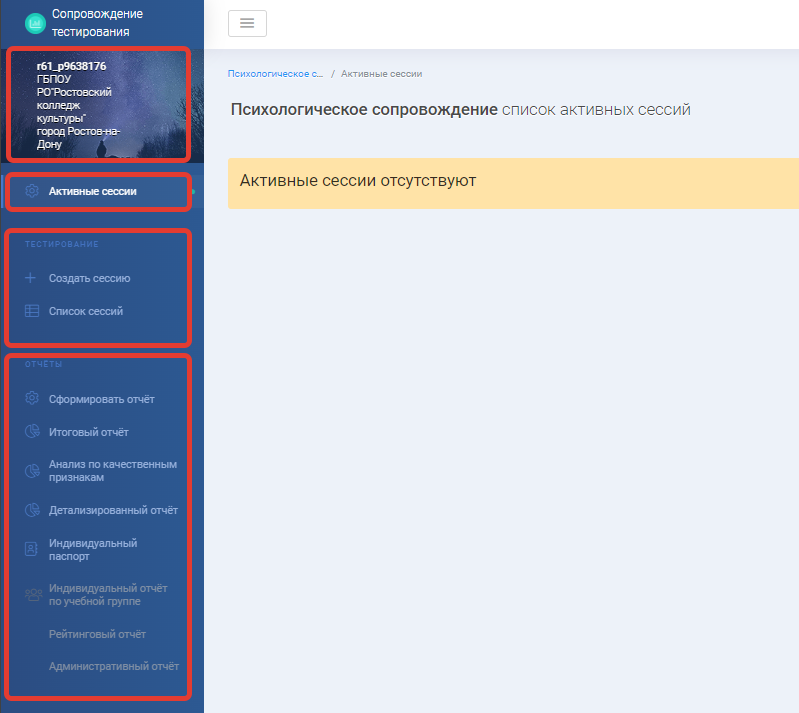 В меню «Тестирование» нажмите на кнопку «+Создать сессию»,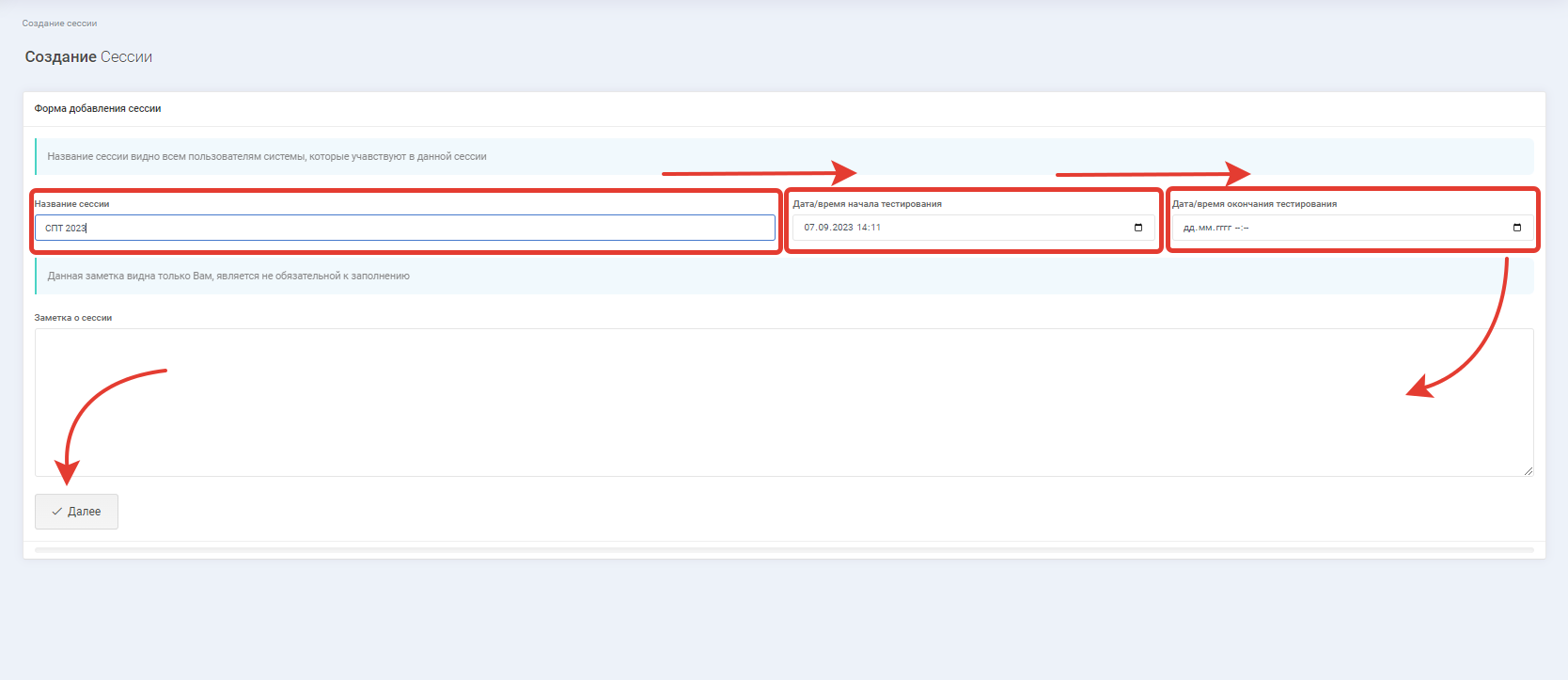 Введите название сессии, «Дата/время начала тестирования» выставляется автоматически, «Дату/время окончания тестирования» можно не устанавливать, поле «Заметка о сессии» можно не заполнять, если в этом нет необходимости. Когда все поля заполнены нажмите кнопку «Далее».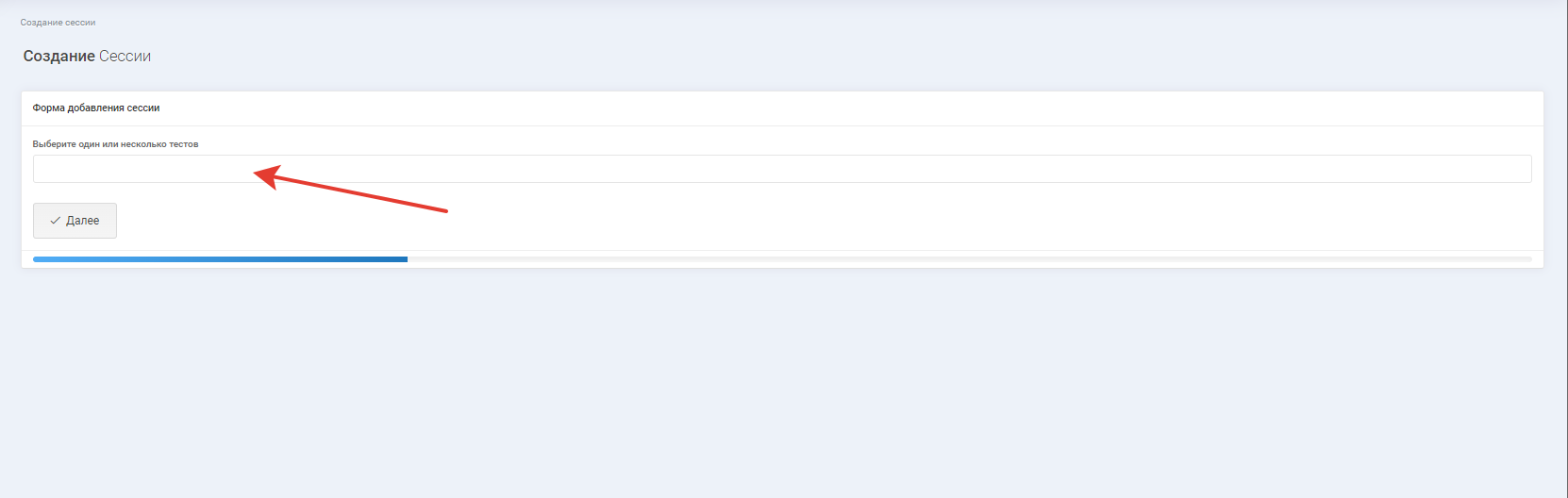 Следующее поле, поле выбора тестов. Чтобы выбрать тест нужно нажать на пустую строчку и нажатием выбрать тест в выпадающем менюТест 4.1- ЕМ СПТ форма А- для 7-9 классовТест 4.2- ЕМ СПТ форма В- для 10-11 классовТест 4.3- ЕМ СПТ форма С- для ВУЗов и СПО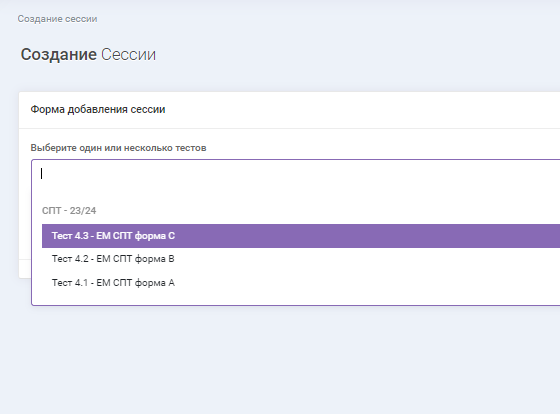 !!!!Одновременный выбор двух форм приведет к нарушению процедуры тестирования!!!!После того как тест выбран нажмите кнопку «Далее»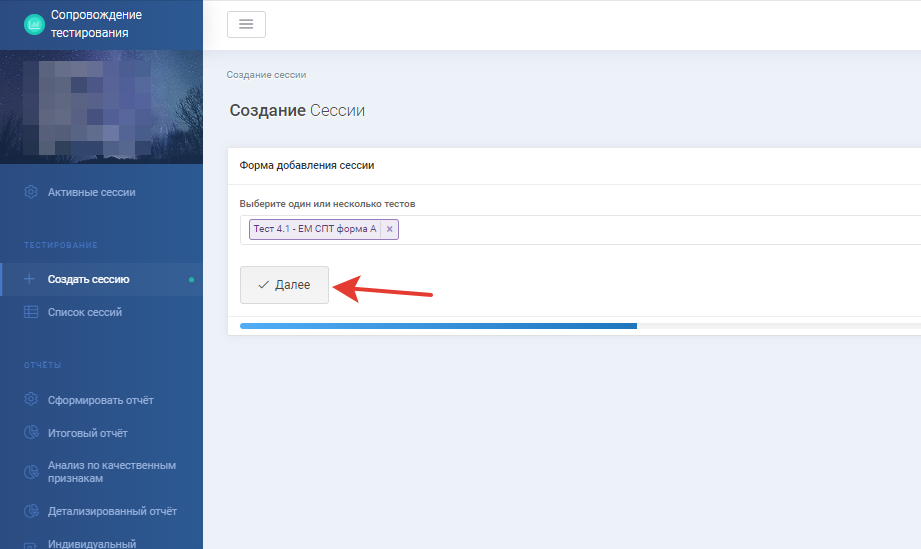 В окне настройки сессии вам доступно 2 варианта настройки, выбор порядка прохождения тестов (актуально при использовании батареи методик) и выбор типа сессии. Обычная сессия- с фиксированным количеством участников. Динамическая сессия в которую можно добавлять участников до того момента пока она не закрыта.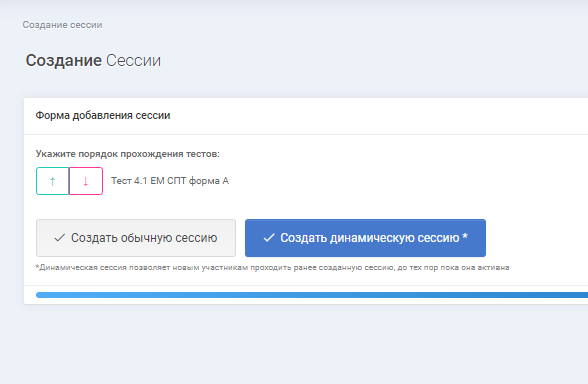 В условиях ротации учащихся уместно выбирать опцию «Создать динамическую сессию». По нажатию на кнопку происходит переход в следующее окно. Состоящее из трех кластеров. «Выбор структурного подразделения» (актуально для организаций состоящих из нескольких структурных подразделений), «Выберите один или несколько курсов» (выбор курса параллели) и «тип выборки» (присутствует опция выбора диагностики отдельно для юношей и для девушек).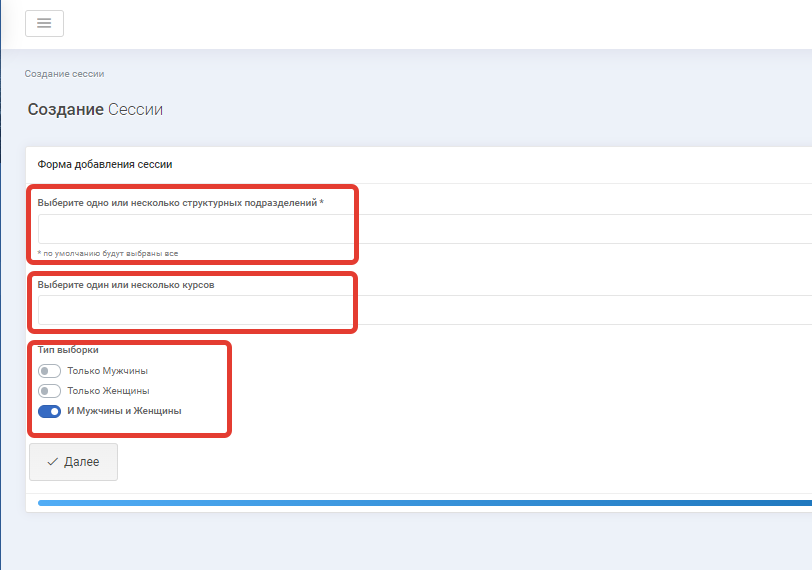 Таким образом, при создании сессии изменения вносятся только во второй кластер выбора курсов\параллели. Чтобы выбрать параллель 7 классов нажимаем на пустую строку и из выпадающего списка выбираем «7 курс»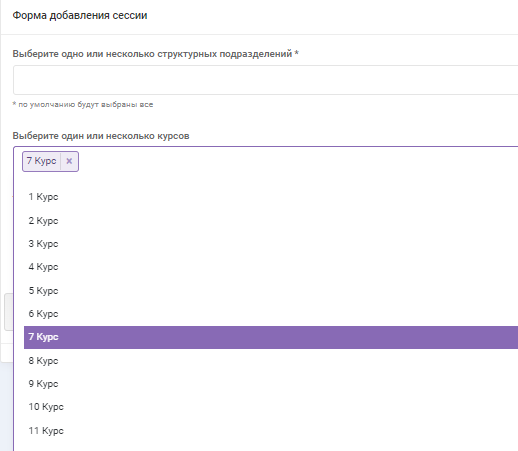 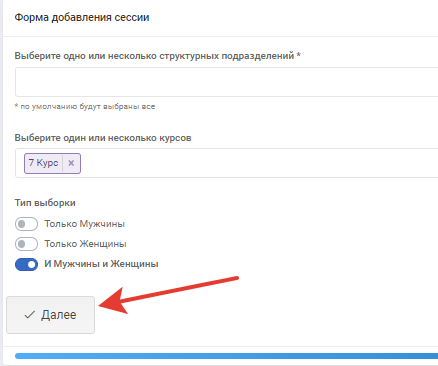 Нажимаем кнопку «Далее».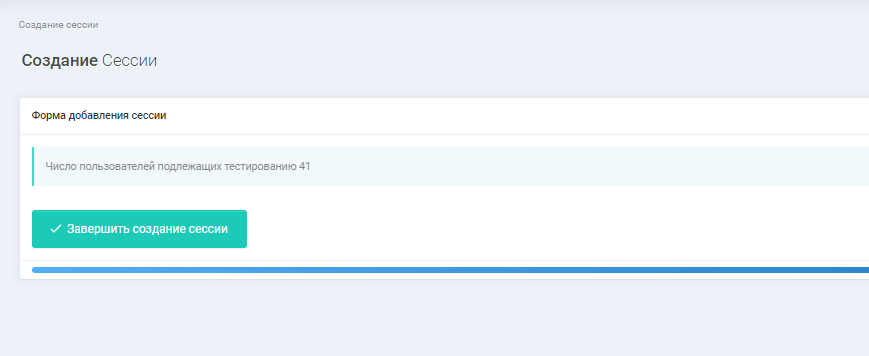 Все учащиеся параллели автоматически добавляются в сессию. Нажмите «Завершить создание сессии», после чего она получит статус активной.Можно приступать к тестированию.Ход тестирования можно проверить во вкладке список сессий, в котором отображаются все сессии, активные и пройденные.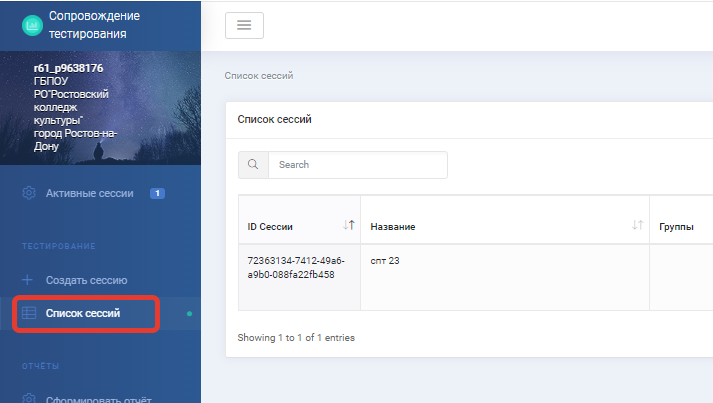 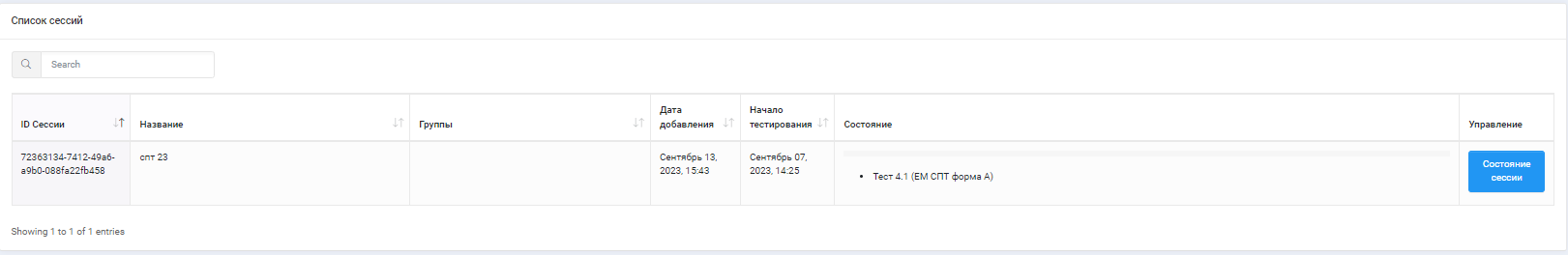 Процедура тестированияТестирование можно проходить на компьютере, ноутбуке, планшете или смартфоне. В стенах учебного заведения. В присутствии хотя бы одного члена комиссии. Обучающемуся/студенту необходимо открыть браузер на устройстве.В адресной строке вводится scan-edu.ru , учащийся выбирает регион ростовскую область,  в кластере «Обучающимся» выбирает тестирование, В окне ввода логина\пароля вводит свой логин\пароль. Или если тестирование проводится с мобильного устройства, переход на страницу можно осуществить по QR-коду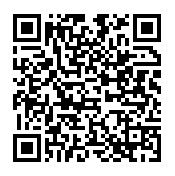 !!!!Важно ориентировать детей на получение обратной связи, при большой нагрузке на систему ожидание обратной связи может продлиться до 30 секунд. !!!!Она будет доступна при входе по логину паролю в тестирование, до проведения следующего.Обработка результатов	Получить результаты можно в кабинете «Сопровождение Тестирования» с левой стороны на синем фоне в четвертом кластере Меню «отчеты»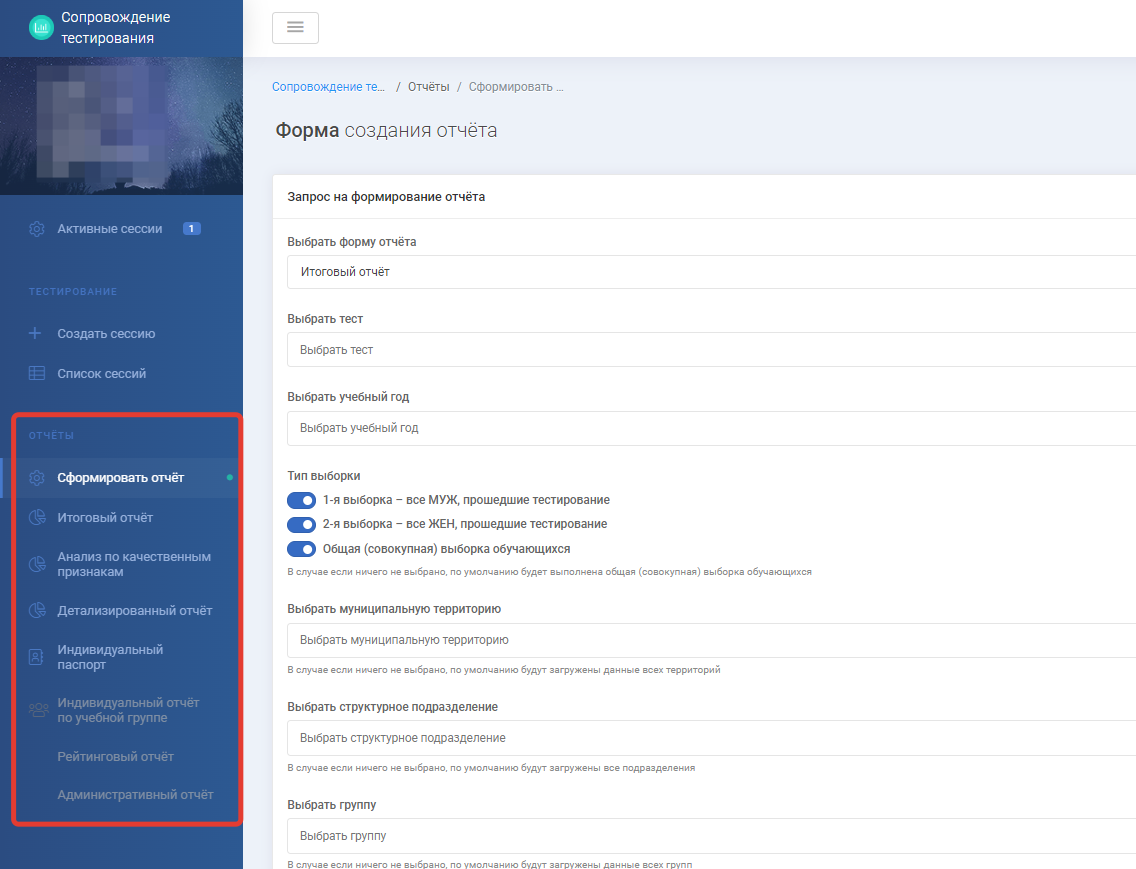 Форма создания отчета имеет 8 полей и заполняется сверху вниз.На момент получения отчета по СПТ часть полей будет заполнена автоматически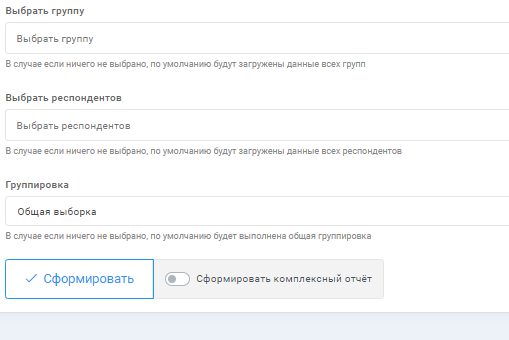 После нажатия на кнопку «Сформировать», отчет будет доступен для скачивания во вкладке «Итоговой отчет».Все вопросы по проведению и можно задать ответственному за проведение СПТ Резвому Андрею Владимировичупо телефону 264 34 71, +79281280461, в телеграм чате https://t.me/+bEfFcmXOs7w5MDQy , написать на электронную почту roocpprik@yandex.ru